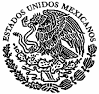 De conformidad con lo dispuesto en los artículos, 49 y 50, de la Ley de Medios de Impugnación en Materia Electoral para el Estado de Tlaxcala, en relación con los artículos 12, 13, inciso b); fracción XVII, 19, fracciones III y VIII, y 29, fracción XXV de la Ley Orgánica del Tribunal Electoral de Tlaxcala; se hace del conocimiento público que a las diez horas con treinta minutos (10:30 hrs.) del veinte de enero de dos mil veintitrés (20/01/2023), el Pleno de este Órgano Jurisdiccional, resolverá en Sesión Pública los Medios de Impugnación siguientes:PRIMERA PONENCIASEGUNDA PONENCIATERCERA PONENCIALo que se hace constar, fijando la presente Lista de Asuntos, siendo las diez horas (10:00 hrs.) del diecinueve de enero de dos mil veintitrés (19/01/2023), en la página oficial del Tribunal Electoral de Tlaxcala, con dirección electrónica: https://www.tetlax.org.mx/.  A C U E R D O   P L E N A R I O EXPEDIENTE:ACTOR (ES):DEMANDADO Y/O AUTORIDAD RESPONSABLE (S):ACTO IMPUGNADO:TET-JDC-478/2021Pablo Pichón Pichón, con el carácter de cuarto Regidor de Santa Cruz Quilehtla, Tlaxcala y otroPresidente Municipal de Santa Cruz Quilehtla, TlaxcalaActos y omisiones realizados por el Presidente Municipal de Santa Cruz Quilehtla, Tlaxcala A C U E R D O   P L E N A R I OEXPEDIENTE:DENUNCIANTE (S):DENUNCIADO (S):HECHOS DENUNCIADOS:TET-PES-005/2022Natividad Portillo Solís, con el carácter de Síndico Municipal de Santa Apolonia Teacalco, TlaxcalaPresidente Municipal de Santa Apolonia Teacalco, Tlaxcala y otrosViolencia Política en Razón de GéneroR E S O L U C I Ó N   D E   I N C I D E N T E  EXPEDIENTE:ACTOR (ES):DEMANDADO Y/O AUTORIDAD RESPONSABLE (S):ACTO IMPUGNADO:TET-JDC-020/2022Y ACUMULADOSMaría Anita Chamorro Badillo, con el carácter de Presidenta Municipal de Yauhquemehcan, TlaxcalaNéstor Omar Paredes Salinas, con el carácter de Primer Regidor de Yauhquemehcan, Tlaxcala y otrosViolencia Política en Razón de GéneroA C U E R D O   P L E N A R I O EXPEDIENTE:ACTOR (ES):DEMANDADO Y/O AUTORIDAD RESPONSABLE (S):ACTO IMPUGNADO:TET-JDC-074/2022Oswaldo Saucedo Suárez, con el carácter de Presidente de Comunidad del Municipio de Mazatecochco de José María Morelos, Tlaxcala y otrosPresidenta Municipal de Mazatecochco de José María Morelos, TlaxcalaNegativa de convocar a sesión de cabildoA C U E R D O   P L E N A R I O EXPEDIENTE:ACTOR (ES):DEMANDADO Y/O AUTORIDAD RESPONSABLE (S):ACTO IMPUGNADO:TET-JDC-066/2022 Y ACUMULADOAlfonso Cortés Saucedo, con el carácter de Presidente de Comunidad de la Sección Segunda, Mazatecochco de José María Morelos, TlaxcalaPresidente Municipal de Mazatecochco de José María Morelos, TlaxcalaNegativa de entrega de las participaciones mensuales del periodo comprendido de enero a julio de dos mil veintidós